Игры со словами для детейРазвитие речи и фантазииТрудное задание Взрослый даёт ребёнку сложное задание: «Назови три машины, две птицы, один цветок». Ребёнок отвечает. В этой игре закрепляются навыки классификации объектов, тренируется память, отрабатывается количественный счёт. Выполнив задание ребёнок может составить аналогичную задачу для взрослого. При ответе взрослый может иногда допускать намеренные ошибки, ожидая, что ребёнок его поправит.Поиски эпитетовВзрослый называет некоторый предмет, ребенок придумывает к нему как можно больше эпитетов. Потом взрослый и ребёнок могут поменяться ролями. Интересно начать игру, предложив ребенку рассказать, какой он сам (добрый, маленький, весёлый).Поиск предметовВзрослый называет эпитет (высокий, стеклянный, мокрый), ребёнок вспоминает предметы, к которым подходит этот эпитет.ЦепочкаЕсли ребёнок освоил предыдущие две игры, попробуйте более сложный вариант. Взрослый называет слово (солнце), ребёнок подбирает к нему эпитет (жёлтое), а затем придумывает ещё одно слово, которое также подходит к этому эпитету (цыплёнок).  Взрослый находит эпитет к придуманному ребёнку слову (пушистый) и дополняет новым объектом (снег) и. т. п.Какой, какаяВзрослый описывает предмет. Задача ребёнка – найти соответствующее описание определение. Например: дверь из дерева – деревянная, рассказ при чтении  которого все смеются - смешной. Кто или чтоВзрослый задаёт различные вопросы, акцентируя внимание ребёнка на словах «кто» или «что». Например: « Кто полетел по небу?», «Что мы встретили по дороге домой?». Если при ответе ребёнок ошибается, взрослый ещё раз поясняет разницу между живыми и неживыми  объектами и даёт правильный ответ.Почемучка Взрослый выступает в роли почемучки, которым стал или очень скоро станет ребёнок. он задаёт различные вопросы: «Почему на деревьях нет листьев?», «Почему вода в лужах замёрзла?».  Ребёнок отвечает (иногда словами взрослого, иногда сам придумывает логичный или  фантастический ответ).  Игра не только развивает речь малыша, но позволяет преодолеть некоторые проблемы воспитания.Коллективная историяВзрослый с ребёнком сочиняют историю, придумывая каждый по предложению. Если для ребенка эта задача слишком трудна, можно упростить игру: взрослый задаёт вопросы, ребёнок на них отвечает, взрослый дополняет ответы, и в результате  получается связный рассказ.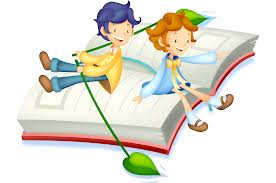 Подготовила учитель-логопед Кузнецова С.В.